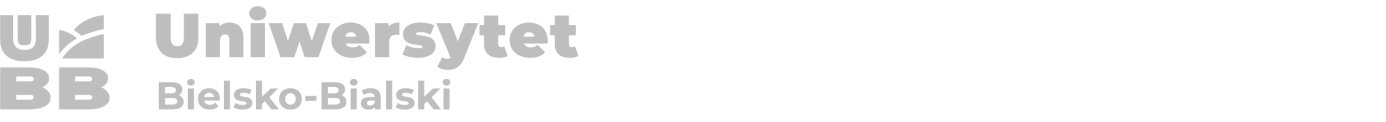  Załącznik nr 9OPINIA O STUDENCIEODBYWAJĄCYM PRAKTYKĘ DYDAKTYCZNĄ CIĄGŁĄ(w placówce resocjalizacyjnej, placówce opiekuńczo-wychowawczej,placówce terapii pedagogicznej, przedszkolu i szkole)
Imię i nazwisko studenta: .................................................................................................................Numer albumu: ………………….Rok studiów: ………………Semestr: ………………Kierunek studiów: …………………………………………..Specjalność: …………………………………………………………………………………………………………………………………….Student odbywał praktykę w okresie od ......................................... do ............................................Pełna nazwa i adres placówki:……………………………………………………………………………………………………………………………………..…………………………………………………………………………………………………………………………………………………………………..………Liczba hospitowanych zajęć: ……………Samoocena studenta:Uwagi:………………………..….…………………………………………………………………………………………………………………..…………………………………………………………………………………………………………………………………………..…………………………………………………………………………………………………………………………………………………………..……………………………………………………………………………………………………………………………………………………….………………....……………………………………………………………………………………………………………………………………..…………………………………………………………………………………………………………………………………………………………………..………………………………..….…………………………………………………………………………………………………………………..…………………………………………………………………………………………………………………………………………..…………………………………………………………………………………………………………………………………………………………..……………………………………………………………………………………………………………………………………………………….………………....……………………………………………………………………………………………………………………………………..…………………………………………………………………………………………………………………………………………………………………..………Ogólna ocena: ………………………………………………………………………………….        Podpis Opiekuna								   Pieczęć i podpispraktyk z ramienia placówki							Dyrektora placówki   pieczęć placówkiSamoocena studenta / StopieńSamoocena studenta / StopieńWysokiŚredniNiskiPunktyPunkty2101.prowadzenie dokumentacji praktyki2. umiejętność konfrontowania wiedzy teoretycznej z praktyką3.ocena własnego funkcjonowania w toku wypełniania roli nauczyciela (dostrzeganie swoich mocnych i słabych stron)4.ocena przebiegu prowadzonych zajęć oraz realizacji zamierzonych celów5.konsultacje z opiekunem praktyk w celu omawiania obserwowanych i prowadzonych zajęćOcena zajęć prowadzonych przez studenta (przez Opiekuna praktyki)Ocena zajęć prowadzonych przez studenta (przez Opiekuna praktyki)Ocena zajęć prowadzonych przez studenta (przez Opiekuna praktyki)Ocena zajęć prowadzonych przez studenta (przez Opiekuna praktyki)Ocena zajęć prowadzonych przez studenta (przez Opiekuna praktyki)Stopień realizacji zadań śródrocznej praktyki Stopień realizacji zadań śródrocznej praktyki WysokiŚredniNiskiPunktyPunkty210Merytoryczna strona zajęćMerytoryczna strona zajęćMerytoryczna strona zajęćMerytoryczna strona zajęćMerytoryczna strona zajęć1.przygotowanie studenta do zajęć2.zgodność tematu i zakresu treści z wymaganiami realizowanego programu nauczania3.świadomość celów realizowanych na zajęciachMetodyczna strona zajęćMetodyczna strona zajęćMetodyczna strona zajęćMetodyczna strona zajęćMetodyczna strona zajęć1.umiejętność kierowania procesem uczenia się2.dobór metod i środków dydaktycznych do celów zajęć3.elementy twórczego i nowatorskiego podejścia do przekazywanych treści4.styl prowadzenia zajęć5.stopień aktywności dzieci przez właściwy dobór pytań6.ład i porządek w trakcie zajęć, utrzymanie dyscypliny7.umiejętności komunikacyjne studentaOrganizacyjna strona zajęćOrganizacyjna strona zajęćOrganizacyjna strona zajęćOrganizacyjna strona zajęćOrganizacyjna strona zajęć1.wykorzystanie czasu zajęć2.tempo zajęć (intensywność pracy)3.czytelność układu treści nauczania4.przygotowanie środków dydaktycznych i posługiwanie się nimi5.przygotowanie dzieci do zajęćOcena pracy uczniówOcena pracy uczniówOcena pracy uczniówOcena pracy uczniówOcena pracy uczniów1.zaangażowanie uczniów, zainteresowanie treścią zajęć,koncentracja uwag2.stopień oceniania osiągnięć edukacyjnych dzieci